SZÖVEGNYOMOZÓSZOLOMÁJER EMESERákóczi Ferenc Általános Iskola1. Hallgasd meg Inczédy Tamás ''A viszkető járda'' című történetét.2 .Válaszolj szóban a kérdésekre:a) Ki a történet főszereplője?b) Mi szeretett volna lenni a járda?c) Miből készült a járda?d) Milyen érzés kerítette hatalmába?e) Mi történt a járdával a viszketés helyén?f) Mit tett a fűszál? Utánozd!g) Milyen virág tűnt fel a repedésben?h) Miért érkeztek egy nap a sárgaruhás emberek?i) Szerinted örült-e annak, hogy felújították?j) Hogyan készül el egy járda?  Számozással rakd sorba a képeket a járda készítésének folyamata szerint.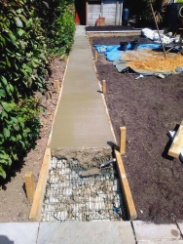 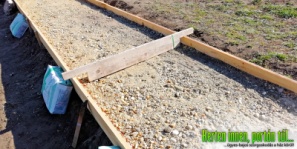 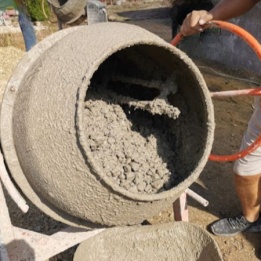 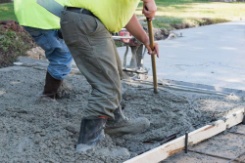 MEGOLDÓKULCS1. Hallgasd meg Inczédy Tamás ''A viszkető járda'' című történetét.2 .Válaszolj szóban a kérdésekre:a) Ki a történet főszereplője? (a járda)b) Mi szeretett volna lenni a járda? (virágos mező)c) Miből készült a járda? (beton)d) Milyen érzés kerítette hatalmába? (viszketett)e) Mi történt a járdával a viszketés helyén? (megrepedt)f) Mit tett a fűszál? Utánozd! (nyújtózkodott, húzódzkodott)g) Milyen virág tűnt fel a repedésben? (százszorszép)h) Miért érkeztek egy nap a sárgaruhás emberek? (Megjavították a járdán a repedést, újraöntötték)i) Szerinted örült-e annak, hogy felújították?j) Hogyan készül el egy járda? (Elkészítik a járda alapját. Betonkeverővel kikavarják a betont. Beleöntik a betont a járda helyére, majd elegyengetik azt.) Számozással rakd sorba képeket a járda készítésének folyamata szerint.	3			1				2			4